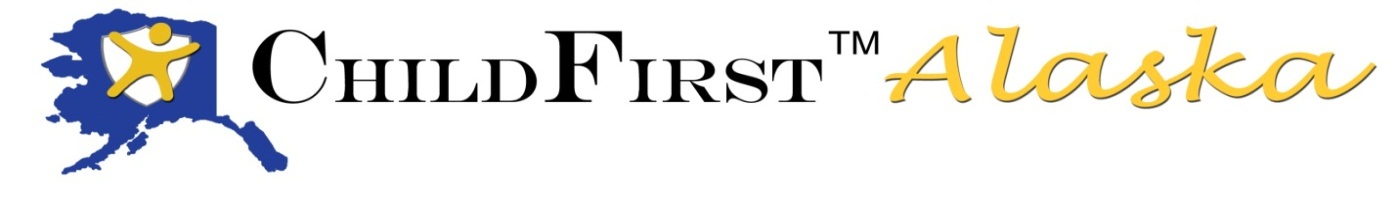 February 2015 ChildFirst Alaska graduates!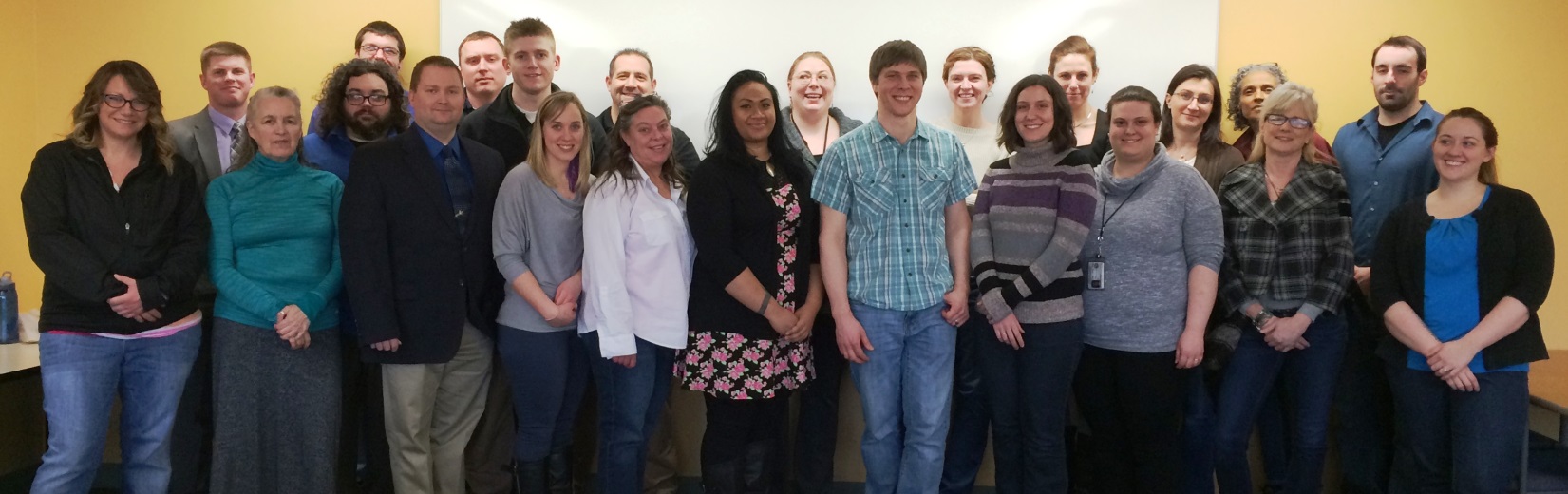 